RHODE ISLAND COLLEGE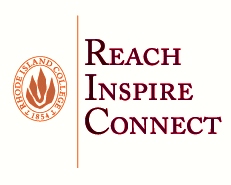 DUE DILIGENCE ON POTENTIAL GIFTS OF TANGIBLE OR REAL PROPERTYPlease choose:		  Contact for donation was initiated by the potential donor	  Potential donor was contacted by a representative of Rhode Island CollegeContact person at RIC:  name 									___		title: _____________________________________ phone: 			 email: 				describe potential gift: 												date of initial contact: 		  method of contact:   in person      letter/email      telephone      otherif other, please explain: ________________________________________________________________________Potential Donor (or individual acting on behalf of the potential donor – e.g., executor, agent, attorney):name: 														address: 													phone: 							 email: 							If the contact is acting on behalf of a donor, please identify the donor:name:  						  relationship to RIC (if any):  					Disclosure of any known relationship of donor to RIC and/or employees at RIC, and/or current RI Board of Education members and/or employees of the Office of the Postsecondary Commissioner: 		_______	What is the approximate value of the proposed gift (as estimated by donor)? 					What type of storage is required? 								_____________If this gift requires the use of any of the college’s facilities and/or administrative services, please describe: 																	_______________________________________________________________________________DIRECTIONS: This checklist provides necessary information to assist in determining the acceptance of a gift of tangible or real property to the college.  To ensure speed of processing, it is sent to you and to all appropriate parties simultaneously via email by the executive director of the RIC Foundation.  In the interest of providing a timely response to the prospective donor, the email has been flagged with “High Importance”; all those with information to provide are asked to do so immediately and to return the document to the executive director of the RIC Foundation without delay.  Your assistance is greatly appreciated.Please use this space to elaborate on any comments made on the chart:													__	____														____													___	____														____NOYESCOMMENT(leave blank if n/a; continue below and on an additional page if more room is needed)ADDITIONAL REVIEW NEEDEDDoes the donor have a preference for use or location of the gift?  (if no preference has been indicated, which college operating unit would be the most likely custodian?)potential custodianAre there any known conditions imposed by acceptance of the gift?donor contactDoes this gift include any technology or software?AVP Information ServicesDoes the gift involve a third-party sponsored program? (e.g., research grant or service provider such as Sherlock Center)Grant AccountingDoes the gift have value for academic purposes or other aspects of the mission of the college?appropriate vice presidentDoes the gift need to be inspected by campus-based or outside experts to determine usability, service life remaining, or level of functionality?potential custodianDoes the gift pose any potential safety hazard or will it require disposal of hazardous materials or remediation?Director, Security & SafetyWill the gift require additional insurance coverage?AVP for FinanceWill it cost the college anything to move, repair, assemble, or install?  (if yes, describe and estimate one-time cost)Facilities & OperationsWill there be an expense to the college to maintain this gift?  (if yes, estimate annual cost)potential custodian/Budget OfficeWill use (not sale) of the gift generate any income or provide cost avoidance?potential custodian/Budget OfficeIs the gift non-consumable and/or non-expendable?  (if so, it may qualify as a depreciable fixed asset of the college)AVP Finance